СТОП  СНЮС!!!!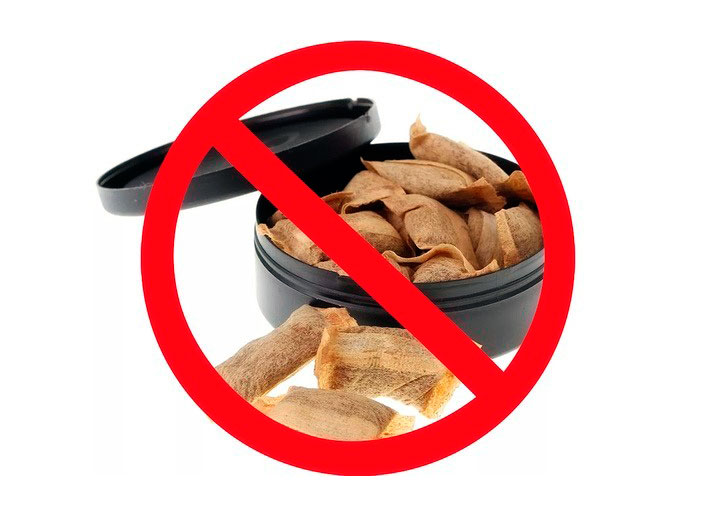 Уважаемые жители Ульяновского городского поселения Тосненского района Ленинградской области! Администрация Ульяновского городского поселения информируем Вас о вреде жевательного табака и никотиносодержащих леденцов.Снюс – «жевательный табак», один из видов бездымного табака, изготавливается из измельченных табачных листьев с добавлением ароматизаторов. При употреблении этой опасной смеси в организм попадает в десятки раз больше никотина, чем при выкуривании даже самой крепкой сигареты. Снюс содержит более 30 химических веществ с потенциальным канцерогенным эффектом. Самые опасные из них - нитрозамины, которые вызывают рак. В конце 2015 года появился запрет на оптовую и розничную торговлю им. За два года до этого такой же запрет ввели и на продажу насвая (сосательного табака, изготовленного из табака, извести и другого сырья)На данный момент существует альтернатива запрещенному «Снюс» бестабачная смесь с добавлением никотина. Это могут быть как пакетики со смесью, так и леденцы, пастилки. Неофициально их также называют снюсом. Уважаемые родители! Просим Вас следить за своими детьми, так как они первыми подвержены потреблению данной продукции.Первые настораживающие признаки употребления ребенком сосательных никотиносодержащих леденцов, а также жевательного табака:покраснение глаз, бледность, головокружение; повышенное слюноотделение; образование язв и воспаления полости рта; нарушение сна (много спит или перестает спать);повышенный аппетит или его потеря;частые смены настроения; наличие среди вещей порционных перфорированных пакетиков, круглых баночек.Последствия употребления: употребление жевательного табака, никотиносодержащих леденцов, вызывает серьезные заболевания десен, зубов, носоглоточных путей, в том числе онкологические заболевания глотки и полости рта; снюс влияет на развитие инсультов, сердечных приступов, повышение артериального давления;ароматические добавки в табаке, никотиносодержащих леденцах могут вызывать аллергические реакции; никотин, содержащийся в данной продукции, вызывает зависимость, замедляет нормальные темпы роста подростков и провоцирует бесплодие; ухудшается память, угнетаются когнитивные функции.Действия родителей:разговаривайте с ребенком, выясняйте причину, ищите конструктивные способы взаимодействия;обратитесь за помощью к психологу;пройти с ребенком обследование у врача-нарколога.